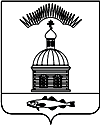 АДМИНИСТРАЦИЯ МУНИЦИПАЛЬНОГО ОБРАЗОВАНИЯ ГОРОДСКОЕ  ПОСЕЛЕНИЕ ПЕЧЕНГА ПЕЧЕНГСКОГО РАЙОНА  МУРМАНСКОЙ ОБЛАСТИПОСТАНОВЛЕНИЕ(ПРОЕКТ) от                                                                                                                              №п. ПеченгаВ целях эффективного и рационального использования средств бюджета муниципального образования городское поселение Печенга Печенгского района Мурманской области на 2017 год, Администрация муниципального образования городское поселение ПеченгаПОСТАНОВЛЯЕТ:            1. В муниципальную целевую программу «Обеспечение безопасности населения и выполнение мероприятий гражданской обороны на территории муниципального             образования городское поселение Печенга на  2017 год», утвержденную Постановлением администрации муниципального образования городское поселение Печенга от 18.10.2016 года № 219  внести следующие изменения:1.1.Приложение № 1 муниципальной  целевой программы «Обеспечение безопасности населения и выполнение мероприятий гражданской обороны на территории муниципального             образования городское поселение Печенга на  2017 год» изложить в новой редакции, согласно Приложению к настоящему постановлению.Настоящее постановление вступает в силу со дня его опубликования(обнародования).Настоящее постановление опубликовать (обнародовать),  в соответствии с Порядком опубликования (обнародования) муниципальных правовых актов органов местного самоуправления городского поселения Печенга.Контроль за исполнением настоящего постановления возложить на заместителя главы администрации муниципального образования городское поселение Печенга.Глава администрации муниципального образованиягородское поселение Печенга                                                                        Н.Г. ЖдановаСогласовано:Начальник финансового отдела                       _______________ Ю.Ю. Филатова                                                                                     дата,    подпись   Начальник юридического отдела                      _______________ И.В. Воронцов                                                                                     дата,    подпись   О.И. Храбрунов88155476488Рассылка 7 экз.:  1 экз. –  в информационный бюллетень «Наша Печенга» ,1 экз. – Прокуратура Печенгского района,     1 экз. – ГУ МЧС,1 экз. – в дело,   1 экз. -фин.отдел, 1 экз. -вед. спец. ГОЧС и ПБ,  1 экз. -зам.главы.Приложение к Постановлению администрации                                                                                  муниципального образования                                                                                  городское поселение Печенга                                                                               от                     2017 г. № ___МУНИЦИПАЛЬНАЯ ПРОГРАММА«ОБЕСПЕЧЕНИЕ БЕЗОПАСНОСТИ НАСЕЛЕНИЯ И ВЫПОЛНЕНИЕ МЕРОПРИЯТИЙ ГРАЖДАНСКОЙ ОБОРОНЫ НА ТЕРРИТОРИИ МУНИЦИПАЛЬНОГО ОБРАЗОВАНИЯ ГОРОДСКОЕ ПОСЕЛЕНИЕ ПЕЧЕНГА НА 2017 ГОД» ПАСПОРТмуниципальной программы«Обеспечение безопасности населения и выполнение мероприятий гражданской обороны на территории муниципального образования городское поселение Печенга»ПОНЯТИЯ И ТЕРМИНЫГражданская оборона (ГО) - система мероприятий по подготовке к защите и по защите населения, материальных и культурных ценностей от опасностей, возникающих при ведении военных действий или в следствии этих действий, а также при возникновении чрезвычайной ситуации природного и техногенного характера.Чрезвычайная ситуация (ЧС) - совокупность обстоятельств, сложившихся в результате аварии, катастрофы, опасного природного явления или стихийного бедствия, которая может повлечь (или повлекла) за собой значительный вред людям, окружающей среде, значительные материальные потери и/или значительное ухудшение условий жизнедеятельности людей.ЕДДС - единая дежурно-диспетчерская служба.РСЧС - единая государственная система предупреждения и ликвидации чрезвычайных ситуации.ХАРАКТЕРИСТИКА ПРОБЛЕМЫ, НА РЕШЕНИЕ КОТОРОЙ НАПРАВЛЕНА ПРОГРАММАДля обеспечения устойчивого социально-экономического развития МО г.п. Печенга в условиях сохранения угроз техногенного и природного характера одним из важнейших направлений является повышение безопасности жизнедеятельности населения и защищенности производственных и социальных объектов муниципального образования от чрезвычайных ситуации.              На территории МО г.п. Печенга расположено 1 потенциально опасный объект представляющий наибольшую опасность для здоровья и жизни населения, а также окружающей природной среды. Стихийные бедствия, связанные с опасными природными явлениями, пожарами, а также техногенные аварии являются основными источниками возникновения чрезвычайных ситуаций.               Для предотвращения чрезвычайных ситуаций и ликвидации их негативных последствий существенное значение имеет наличие высокоэффективной системы мер по предупреждению чрезвычайных ситуаций и оперативному реагированию при их ликвидации. В первую очередь к таким мерам относится развитие системы информирования и оповещения населения.                Необходимость защиты населения от возникающих чрезвычайных ситуаций требует повышения готовности аварийно-спасательных формирований, совершенствования их технической оснащенности, особенно в части средств, обеспечивающих эффективный поиск пострадавших при чрезвычайных ситуациях.              Программа позволит осуществить внедрение новых технологий и современного оборудования в области предупреждения и ликвидации чрезвычайных ситуаций, повысить эффективность работы нештатных аварийно-спасательных формирований.ОСНОВНЫЕ ЦЕЛИ И ЗАДАЧИ ПРОГРАММЫ С УКАЗАНИЕМ СРОКОВ И ЭТАПОВ ЕЕ РЕАЛИЗАЦИИ, А ТАКЖЕ ЦЕЛЕВЫХ ИНДИКАТОРОВ И ПОКАЗАТЕЛЕЙОсновной целью Программы является - обеспечение защиты населения от чрезвычайных ситуаций и ликвидация их последствий, выполнение мероприятий гражданской обороны на территории муниципального образования.Для достижения цели Программы необходимо выполнение следующих задач:     1. Совершенствование системы предупреждения чрезвычайных ситуаций и ликвидация их последствий;      2. Обеспечение гражданской обороны на территории муниципального образования городское поселение Печенга, (далее – МО г.п. Печенга);     3. Обеспечение пожарной безопасности на территории муниципального образования.Условиями прекращения реализации Программы являются досрочное достижение целей и задач Программы, а также изменение механизмов реализации государственной политики в вопросах ГО, ЧС и ПБ.Реализация Программы будет осуществляться в период 2017года.Уровень достижения целей и решения задач, предусмотренных Программой, выражается посредством количественных показателей, отражающих конкретные результаты и эффект от реализации Программы. Основные целевые индикаторы и показатели эффективностиреализации ПрограммыПРОГРАММНЫЕ МЕРОПРИЯТИЯПеречень программных мероприятий с объемом финансирования представлен в приложении № 1 к Программе.Перечень программных мероприятий с показателями результативности выполнения мероприятий представлен в приложении № 2 к Программе.МЕХАНИЗМ РЕАЛИЗАЦИИ ПРОГРАММЫАдминистрация муниципального образования городское поселение Печенга, (далее – МО г.п. Печенга) – ответственный исполнитель муниципальной Программы:- осуществляет текущее управление мероприятиями Программы, контроль за ходом выполнения мероприятий Программы, подготовку в установленном порядке отчетности по реализации программы;- с учетом выделяемых на реализацию Программы финансовых средств ежегодно в установленном порядке принимает меры по уточнению целевых показателей по программным мероприятиям, механизму реализации Программы, составу соисполнителей;- проводит мониторинг реализации программных мероприятий;- осуществляет подготовку предложений по корректировке Программы                                                                                                                                                                                          Приложение №1                                                                                                                                                                                           к Программе Перечень программных мероприятий с объемом финансированияВ перечне программных мероприятий с объемом финансирования используются сокращения:ФБ - федеральный бюджет;ОБ - областной бюджет;МБ - местный бюджет;РБ – районный бюджет;ВБС - внебюджетные средства.             Приложение № 2          к ПрограммеПеречень программных мероприятийс показателями результативности выполнения мероприятийО внесении изменений в муниципальную целевую программу «Обеспечение безопасности населения и выполнение мероприятий гражданской обороны на территории муниципального             образования городское поселение Печенга на  2017 год»Цели ПрограммыОбеспечение защиты населения от чрезвычайных ситуаций и ликвидация их последствий, выполнение мероприятий гражданской обороны на территории муниципального образования городское поселение Печенга, (далее – МО г.п. Печенга)Задачи ПрограммыСовершенствование системы предупреждения чрезвычайных ситуаций и ликвидация их последствий.Обеспечение гражданской обороны на территории МО г.п. Печенга.Обеспечение пожарной безопасности на территории МО г.п. Печенга.Целевые показатели (индикаторы) реализации ПрограммыМониторинг поступивших от ЕДДС Печенгского района сообщений по вопросам гражданской обороны и чрезвычайным ситуациям.Наличие резервного фонда в целях ликвидации чрезвычайных ситуаций. Наличие нормативно-правовых актов в области предупреждения и ликвидации чрезвычайных ситуаций, пожарной безопасности, гражданской обороны.Мониторинг готовности сил и средств РСЧС.Мониторинг обеспеченности населения средствами защиты от ЧС. Количество защитных сооружений гражданской обороны, приведенных в состояние готовности.Мониторинг готовности системы централизованного оповещения населения.Мониторинг обеспечения пожарной безопасности населения.Сроки и этапы реализации Программы2017 годФинансовое обеспечение Программы (тыс. руб.)Всего по Программе:497 ,082 тыс. рублей, в том числе:МБ: 497 ,082 тыс. рублейОжидаемые конечные результаты реализации ПрограммыПовышение уровня готовности подразделений, осуществляющих предупреждение чрезвычайных ситуаций и ликвидацию их последствий, к выполнению задач по защите населения и территории от чрезвычайных ситуаций.Повышение уровня готовности подразделений противопожарной службы к выполнению задач в области пожаротушения. Повышение сохранности и рационального использования защитных сооружений гражданской обороны в МО г.п. Печенга.Ответственный исполнитель ПрограммыАдминистрация МО г.п. ПеченгаСоисполнитель ПрограммыАдминистрация МО г.п. ПеченгаАдрес размещения Программы на официальном сайте администрации МО г.п. Печенгаadm@pechenga51.ru№ п/пЦель, задачи и показатели (индикаторы)Ед. изм.Ед. изм.Значение показателя (индикатора)Значение показателя (индикатора)№ п/пЦель, задачи и показатели (индикаторы)Ед. изм.Ед. изм.год реализацииПрограммыгод реализацииПрограммы№ п/пЦель, задачи и показатели (индикаторы)Ед. изм.Ед. изм.20172017Цель: Обеспечение защиты населения от чрезвычайных ситуаций и ликвидация их последствий, выполнение мероприятий гражданской обороны на территории муниципального образованияЦель: Обеспечение защиты населения от чрезвычайных ситуаций и ликвидация их последствий, выполнение мероприятий гражданской обороны на территории муниципального образованияЦель: Обеспечение защиты населения от чрезвычайных ситуаций и ликвидация их последствий, выполнение мероприятий гражданской обороны на территории муниципального образованияЦель: Обеспечение защиты населения от чрезвычайных ситуаций и ликвидация их последствий, выполнение мероприятий гражданской обороны на территории муниципального образованияЦель: Обеспечение защиты населения от чрезвычайных ситуаций и ликвидация их последствий, выполнение мероприятий гражданской обороны на территории муниципального образованияЦель: Обеспечение защиты населения от чрезвычайных ситуаций и ликвидация их последствий, выполнение мероприятий гражданской обороны на территории муниципального образованияЗадача 1: Совершенствование системы предупреждения чрезвычайных ситуаций и ликвидация их последствийЗадача 1: Совершенствование системы предупреждения чрезвычайных ситуаций и ликвидация их последствийЗадача 1: Совершенствование системы предупреждения чрезвычайных ситуаций и ликвидация их последствийЗадача 1: Совершенствование системы предупреждения чрезвычайных ситуаций и ликвидация их последствийЗадача 1: Совершенствование системы предупреждения чрезвычайных ситуаций и ликвидация их последствийЗадача 1: Совершенствование системы предупреждения чрезвычайных ситуаций и ликвидация их последствий1.1.Мониторинг поступивших от ЕДДС Печенгского района сообщений по вопросам гражданской обороны и чрезвычайным ситуациям в части касающейся территории МО г.п. ПеченгаМониторинг поступивших от ЕДДС Печенгского района сообщений по вопросам гражданской обороны и чрезвычайным ситуациям в части касающейся территории МО г.п. ПеченгаДа/нетДа/нетда1.2.Наличие резервного фонда в целях ликвидации ЧСНаличие резервного фонда в целях ликвидации ЧСДа/нетДа/нетда 1.3.Наличие нормативно-правовых актов в области предупреждения и ликвидации чрезвычайных ситуации Наличие нормативно-правовых актов в области предупреждения и ликвидации чрезвычайных ситуации  Да/нет Да/нетда 1.4.Мониторинг готовности сил и средств РСЧСМониторинг готовности сил и средств РСЧС  Да/нет  Да/нетда 1.5.Мониторинг обеспеченности населения средствами защиты от ЧСМониторинг обеспеченности населения средствами защиты от ЧС  Да/нет   Да/нет даЗадача 2: Обеспечение гражданской обороны на территории муниципального образования Задача 2: Обеспечение гражданской обороны на территории муниципального образования Задача 2: Обеспечение гражданской обороны на территории муниципального образования Задача 2: Обеспечение гражданской обороны на территории муниципального образования Задача 2: Обеспечение гражданской обороны на территории муниципального образования Задача 2: Обеспечение гражданской обороны на территории муниципального образования 2.1.Количество защитных сооружений гражданской обороны, приведенных в состояние готовностиШт.Шт.Не менее 1Не менее 1 2.2.Мониторинг готовности системы централизованного оповещения населенияДа/нетДа/нетдада 2.3.Наличие нормативно-правовых актов в области гражданской обороныДа/нетДа/нетдадаЗадача 3: Обеспечение пожарной безопасности на территории муниципального образованияЗадача 3: Обеспечение пожарной безопасности на территории муниципального образованияЗадача 3: Обеспечение пожарной безопасности на территории муниципального образованияЗадача 3: Обеспечение пожарной безопасности на территории муниципального образованияЗадача 3: Обеспечение пожарной безопасности на территории муниципального образованияЗадача 3: Обеспечение пожарной безопасности на территории муниципального образования3.1.Мониторинг обеспечения пожарной безопасности населения  Да/нет  Да/нетдада 3.2.Наличие нормативно-правовых актов в области пожарной безопасности  Да/нет  Да/нетдада№ п/пЦели, задачи, мероприятиеСрок исполненияИсточникифинансированияОбъем финансирования,тысяч рублейИсполнители,соисполнители№ п/пЦели, задачи, мероприятиеСрок исполненияИсточникифинансирования2017Исполнители,соисполнители123456Цель: Обеспечение защиты населения от чрезвычайных ситуаций и ликвидация их последствий, выполнение мероприятий гражданской обороны на территории муниципального образованияЦель: Обеспечение защиты населения от чрезвычайных ситуаций и ликвидация их последствий, выполнение мероприятий гражданской обороны на территории муниципального образованияЦель: Обеспечение защиты населения от чрезвычайных ситуаций и ликвидация их последствий, выполнение мероприятий гражданской обороны на территории муниципального образованияЦель: Обеспечение защиты населения от чрезвычайных ситуаций и ликвидация их последствий, выполнение мероприятий гражданской обороны на территории муниципального образованияЦель: Обеспечение защиты населения от чрезвычайных ситуаций и ликвидация их последствий, выполнение мероприятий гражданской обороны на территории муниципального образованияЦель: Обеспечение защиты населения от чрезвычайных ситуаций и ликвидация их последствий, выполнение мероприятий гражданской обороны на территории муниципального образованияЗадача 1. Совершенствование системы предупреждения чрезвычайных ситуаций и ликвидация их последствийЗадача 1. Совершенствование системы предупреждения чрезвычайных ситуаций и ликвидация их последствийЗадача 1. Совершенствование системы предупреждения чрезвычайных ситуаций и ликвидация их последствийЗадача 1. Совершенствование системы предупреждения чрезвычайных ситуаций и ликвидация их последствийЗадача 1. Совершенствование системы предупреждения чрезвычайных ситуаций и ликвидация их последствийЗадача 1. Совершенствование системы предупреждения чрезвычайных ситуаций и ликвидация их последствий1.1.Взаимодействие с единой дежурно-диспетчерской службой по организации мероприятий по информационному взаимодействию с населением МО г.п. Печенга по вопросам гражданской обороны и чрезвычайным ситуациям  В течение всего периодаФБ0,0Администрация МО г.п. Печенга1.1.Взаимодействие с единой дежурно-диспетчерской службой по организации мероприятий по информационному взаимодействию с населением МО г.п. Печенга по вопросам гражданской обороны и чрезвычайным ситуациям  В течение всего периодаОБ0,0Администрация МО г.п. Печенга1.1.Взаимодействие с единой дежурно-диспетчерской службой по организации мероприятий по информационному взаимодействию с населением МО г.п. Печенга по вопросам гражданской обороны и чрезвычайным ситуациям  В течение всего периодаМБ477,082Администрация МО г.п. Печенга1.1.Взаимодействие с единой дежурно-диспетчерской службой по организации мероприятий по информационному взаимодействию с населением МО г.п. Печенга по вопросам гражданской обороны и чрезвычайным ситуациям  В течение всего периодаРБ0,0Администрация МО г.п. Печенга1.1.Взаимодействие с единой дежурно-диспетчерской службой по организации мероприятий по информационному взаимодействию с населением МО г.п. Печенга по вопросам гражданской обороны и чрезвычайным ситуациям  В течение всего периодаВБС0,0Администрация МО г.п. Печенга1.1.Взаимодействие с единой дежурно-диспетчерской службой по организации мероприятий по информационному взаимодействию с населением МО г.п. Печенга по вопросам гражданской обороны и чрезвычайным ситуациям  В течение всего периодаИтого:477.082Администрация МО г.п. Печенга1.2.Увеличение резервного фонда администрации МО г.п. в целях ликвидации ЧС, за счет возмещения непредвиденных расходов страховой компаниейВ течение всего периодаФБ0,0Администрация МО г.п. Печенга1.2.Увеличение резервного фонда администрации МО г.п. в целях ликвидации ЧС, за счет возмещения непредвиденных расходов страховой компаниейВ течение всего периодаОБ0,0Администрация МО г.п. Печенга1.2.Увеличение резервного фонда администрации МО г.п. в целях ликвидации ЧС, за счет возмещения непредвиденных расходов страховой компаниейВ течение всего периодаМБ20.0Администрация МО г.п. Печенга1.2.Увеличение резервного фонда администрации МО г.п. в целях ликвидации ЧС, за счет возмещения непредвиденных расходов страховой компаниейВ течение всего периодаРБ0,0Администрация МО г.п. Печенга1.2.Увеличение резервного фонда администрации МО г.п. в целях ликвидации ЧС, за счет возмещения непредвиденных расходов страховой компаниейВ течение всего периодаВБС0,0Администрация МО г.п. Печенга1.2.Увеличение резервного фонда администрации МО г.п. в целях ликвидации ЧС, за счет возмещения непредвиденных расходов страховой компаниейВ течение всего периодаИтого:20.0Администрация МО г.п. Печенга1.3.Создание и развитие нормативно-правовой базы муниципального образования по вопросам предупреждения и ликвидации чрезвычайных ситуаций природного и техногенного характераВ течение всего периодаФБ0,0Администрация МО г.п. Печенга1.3.Создание и развитие нормативно-правовой базы муниципального образования по вопросам предупреждения и ликвидации чрезвычайных ситуаций природного и техногенного характераВ течение всего периодаОБ0,0Администрация МО г.п. Печенга1.3.Создание и развитие нормативно-правовой базы муниципального образования по вопросам предупреждения и ликвидации чрезвычайных ситуаций природного и техногенного характераВ течение всего периодаМБ0,0Администрация МО г.п. Печенга1.3.Создание и развитие нормативно-правовой базы муниципального образования по вопросам предупреждения и ликвидации чрезвычайных ситуаций природного и техногенного характераВ течение всего периодаРБ0,0Администрация МО г.п. Печенга1.3.Создание и развитие нормативно-правовой базы муниципального образования по вопросам предупреждения и ликвидации чрезвычайных ситуаций природного и техногенного характераВ течение всего периодаВБС0,0Администрация МО г.п. Печенга1.3.Создание и развитие нормативно-правовой базы муниципального образования по вопросам предупреждения и ликвидации чрезвычайных ситуаций природного и техногенного характераВ течение всего периодаИтого:0,0Администрация МО г.п. Печенга1.4.Обеспечение готовности органов управления, сил и средств РСЧС к реагированию на ЧСВ течение всего периодаФБ0,0Администрация МО г.п. Печенга1.4.Обеспечение готовности органов управления, сил и средств РСЧС к реагированию на ЧСВ течение всего периодаОБ0,0Администрация МО г.п. Печенга1.4.Обеспечение готовности органов управления, сил и средств РСЧС к реагированию на ЧСВ течение всего периодаМБ0,0Администрация МО г.п. Печенга1.4.Обеспечение готовности органов управления, сил и средств РСЧС к реагированию на ЧСВ течение всего периодаРБ0,0Администрация МО г.п. Печенга1.4.Обеспечение готовности органов управления, сил и средств РСЧС к реагированию на ЧСВ течение всего периодаВБС0,0Администрация МО г.п. Печенга1.4.Обеспечение готовности органов управления, сил и средств РСЧС к реагированию на ЧСВ течение всего периодаИтого:0,0Администрация МО г.п. Печенга1.5.Соблюдение требуемого уровня обеспеченности населения средствами защиты от ЧСВ течение всего периодаФБ0,0Администрация МО г.п. Печенга1.5.Соблюдение требуемого уровня обеспеченности населения средствами защиты от ЧСВ течение всего периодаОБ0,0Администрация МО г.п. Печенга1.5.Соблюдение требуемого уровня обеспеченности населения средствами защиты от ЧСВ течение всего периодаМБ0,0Администрация МО г.п. Печенга1.5.Соблюдение требуемого уровня обеспеченности населения средствами защиты от ЧСВ течение всего периодаРБ0,0Администрация МО г.п. Печенга1.5.Соблюдение требуемого уровня обеспеченности населения средствами защиты от ЧСВ течение всего периодаВБС0,0Администрация МО г.п. Печенга1.5.Соблюдение требуемого уровня обеспеченности населения средствами защиты от ЧСВ течение всего периодаИтого:0,0Администрация МО г.п. ПеченгаИтого по задаче 1Итого по задаче 1Итого по задаче 1ФБ0,0Итого по задаче 1Итого по задаче 1Итого по задаче 1ОБ0,0Итого по задаче 1Итого по задаче 1Итого по задаче 1МБ497.082Итого по задаче 1Итого по задаче 1Итого по задаче 1РБ0,0Итого по задаче 1Итого по задаче 1Итого по задаче 1ВБС0,0Итого по задаче 1Итого по задаче 1Итого по задаче 1         Итого:497.082 Задача 2. Обеспечение гражданской обороны на территории муниципального образованияЗадача 2. Обеспечение гражданской обороны на территории муниципального образованияЗадача 2. Обеспечение гражданской обороны на территории муниципального образованияЗадача 2. Обеспечение гражданской обороны на территории муниципального образованияЗадача 2. Обеспечение гражданской обороны на территории муниципального образованияЗадача 2. Обеспечение гражданской обороны на территории муниципального образования2.1.Осуществление мониторинга готовности систем централизованного оповещения населениятечение всего периодаФБ0,0Администрация МО г.п. Печенга2.1.Осуществление мониторинга готовности систем централизованного оповещения населениятечение всего периодаОБ0,0Администрация МО г.п. Печенга2.1.Осуществление мониторинга готовности систем централизованного оповещения населениятечение всего периодаМБ0,0Администрация МО г.п. Печенга2.1.Осуществление мониторинга готовности систем централизованного оповещения населениятечение всего периодаРБ0,0Администрация МО г.п. Печенга2.1.Осуществление мониторинга готовности систем централизованного оповещения населениятечение всего периодаВБС0,0Администрация МО г.п. Печенга2.1.Осуществление мониторинга готовности систем централизованного оповещения населениятечение всего периодаИтого:0,0Администрация МО г.п. Печенга2.2.Создание и развитие нормативно-правовой базы МО г.п. Печенга по вопросам гражданской обороныВ течение всего периодаФБ0,0Администрация МО г.п. Печенга2.2.Создание и развитие нормативно-правовой базы МО г.п. Печенга по вопросам гражданской обороныВ течение всего периодаОБ0,0Администрация МО г.п. Печенга2.2.Создание и развитие нормативно-правовой базы МО г.п. Печенга по вопросам гражданской обороныВ течение всего периодаМБ0,0Администрация МО г.п. Печенга2.2.Создание и развитие нормативно-правовой базы МО г.п. Печенга по вопросам гражданской обороныВ течение всего периодаРБ0,0Администрация МО г.п. Печенга2.2.Создание и развитие нормативно-правовой базы МО г.п. Печенга по вопросам гражданской обороныВ течение всего периодаВБС0,0Администрация МО г.п. Печенга2.2.Создание и развитие нормативно-правовой базы МО г.п. Печенга по вопросам гражданской обороныВ течение всего периодаИтого:0,0Администрация МО г.п. ПеченгаИтого по задаче 2Итого по задаче 2Итого по задаче 2ФБ0,0Итого по задаче 2Итого по задаче 2Итого по задаче 2ОБ0,0Итого по задаче 2Итого по задаче 2Итого по задаче 2МБ             0,0Итого по задаче 2Итого по задаче 2Итого по задаче 2РБ0,0Итого по задаче 2Итого по задаче 2Итого по задаче 2ВБС0,0Итого по задаче 2Итого по задаче 2Итого по задаче 2Итого:             0,0Задача 3. Обеспечение пожарной безопасности на территории муниципального образованияЗадача 3. Обеспечение пожарной безопасности на территории муниципального образованияЗадача 3. Обеспечение пожарной безопасности на территории муниципального образованияЗадача 3. Обеспечение пожарной безопасности на территории муниципального образованияЗадача 3. Обеспечение пожарной безопасности на территории муниципального образованияЗадача 3. Обеспечение пожарной безопасности на территории муниципального образования3.1.Создание и развитие нормативно-правовой базы МО г.п. Печенга по вопросам пожарной безопасностиВ течение всего периодаФБ             0,0Администрация МО г.п. Печенга3.1.Создание и развитие нормативно-правовой базы МО г.п. Печенга по вопросам пожарной безопасностиВ течение всего периодаОБ0,0Администрация МО г.п. Печенга3.1.Создание и развитие нормативно-правовой базы МО г.п. Печенга по вопросам пожарной безопасностиВ течение всего периодаМБ0,0Администрация МО г.п. Печенга3.1.Создание и развитие нормативно-правовой базы МО г.п. Печенга по вопросам пожарной безопасностиВ течение всего периодаРБ0,0Администрация МО г.п. Печенга3.1.Создание и развитие нормативно-правовой базы МО г.п. Печенга по вопросам пожарной безопасностиВ течение всего периодаВБС0,0Администрация МО г.п. Печенга3.1.Создание и развитие нормативно-правовой базы МО г.п. Печенга по вопросам пожарной безопасностиВ течение всего периодаИтого:0,0Администрация МО г.п. Печенга3.2.Обеспечение первичных мер пожарной безопасности, защита населения и территории муниципального образования от чрезвычайных ситуации природного и техногенного характера, обеспечение безопасности населения на водных объектах, охране их жизни и здоровья, обеспечение безопасности дорожного движения, проведение аварийно-спасательных работ на территории МО г.п. Печенга В течение всего периодаФБ0,0Администрация МО г.п. Печенга3.2.Обеспечение первичных мер пожарной безопасности, защита населения и территории муниципального образования от чрезвычайных ситуации природного и техногенного характера, обеспечение безопасности населения на водных объектах, охране их жизни и здоровья, обеспечение безопасности дорожного движения, проведение аварийно-спасательных работ на территории МО г.п. Печенга В течение всего периодаОБ0,0Администрация МО г.п. Печенга3.2.Обеспечение первичных мер пожарной безопасности, защита населения и территории муниципального образования от чрезвычайных ситуации природного и техногенного характера, обеспечение безопасности населения на водных объектах, охране их жизни и здоровья, обеспечение безопасности дорожного движения, проведение аварийно-спасательных работ на территории МО г.п. Печенга В течение всего периодаМБ             0,0Администрация МО г.п. Печенга3.2.Обеспечение первичных мер пожарной безопасности, защита населения и территории муниципального образования от чрезвычайных ситуации природного и техногенного характера, обеспечение безопасности населения на водных объектах, охране их жизни и здоровья, обеспечение безопасности дорожного движения, проведение аварийно-спасательных работ на территории МО г.п. Печенга В течение всего периодаРБ0,0Администрация МО г.п. Печенга3.2.Обеспечение первичных мер пожарной безопасности, защита населения и территории муниципального образования от чрезвычайных ситуации природного и техногенного характера, обеспечение безопасности населения на водных объектах, охране их жизни и здоровья, обеспечение безопасности дорожного движения, проведение аварийно-спасательных работ на территории МО г.п. Печенга В течение всего периодаВБС0,0Администрация МО г.п. Печенга3.2.Обеспечение первичных мер пожарной безопасности, защита населения и территории муниципального образования от чрезвычайных ситуации природного и техногенного характера, обеспечение безопасности населения на водных объектах, охране их жизни и здоровья, обеспечение безопасности дорожного движения, проведение аварийно-спасательных работ на территории МО г.п. Печенга В течение всего периодаИтого:             0,0Администрация МО г.п. Печенга3.3.Выполнение  мероприятий по подготовке к   тушению  пожаров на территории МО г.п. Печенга, заключение договора с «Мурманской базой авиационной охраны лесов»В течение всего периодаФБ0,0Администрация МО г.п. Печенга3.3.Выполнение  мероприятий по подготовке к   тушению  пожаров на территории МО г.п. Печенга, заключение договора с «Мурманской базой авиационной охраны лесов»В течение всего периодаОБ0,0Администрация МО г.п. Печенга3.3.Выполнение  мероприятий по подготовке к   тушению  пожаров на территории МО г.п. Печенга, заключение договора с «Мурманской базой авиационной охраны лесов»В течение всего периодаМБ             0,0Администрация МО г.п. Печенга3.3.Выполнение  мероприятий по подготовке к   тушению  пожаров на территории МО г.п. Печенга, заключение договора с «Мурманской базой авиационной охраны лесов»В течение всего периодаРБ0,0Администрация МО г.п. Печенга3.3.Выполнение  мероприятий по подготовке к   тушению  пожаров на территории МО г.п. Печенга, заключение договора с «Мурманской базой авиационной охраны лесов»В течение всего периодаВБС0,0Администрация МО г.п. Печенга3.3.Выполнение  мероприятий по подготовке к   тушению  пожаров на территории МО г.п. Печенга, заключение договора с «Мурманской базой авиационной охраны лесов»В течение всего периодаИтого:             0,0Администрация МО г.п. ПеченгаИтого по задаче 3Итого по задаче 3Итого по задаче 3ФБ0,0Итого по задаче 3Итого по задаче 3Итого по задаче 3ОБ             0,0Итого по задаче 3Итого по задаче 3Итого по задаче 3МБ             0,0Итого по задаче 3Итого по задаче 3Итого по задаче 3РБ0,0Итого по задаче 3Итого по задаче 3Итого по задаче 3ВБС0,0Итого по задаче 3Итого по задаче 3Итого по задаче 3Итого:             0,0Задача 4.  Осуществление мероприятий по обеспечению безопасности людей на водных объектах, охране их жизни и здоровья, обеспечения безопасности дорожного движенияЗадача 4.  Осуществление мероприятий по обеспечению безопасности людей на водных объектах, охране их жизни и здоровья, обеспечения безопасности дорожного движенияЗадача 4.  Осуществление мероприятий по обеспечению безопасности людей на водных объектах, охране их жизни и здоровья, обеспечения безопасности дорожного движенияЗадача 4.  Осуществление мероприятий по обеспечению безопасности людей на водных объектах, охране их жизни и здоровья, обеспечения безопасности дорожного движенияЗадача 4.  Осуществление мероприятий по обеспечению безопасности людей на водных объектах, охране их жизни и здоровья, обеспечения безопасности дорожного движенияЗадача 4.  Осуществление мероприятий по обеспечению безопасности людей на водных объектах, охране их жизни и здоровья, обеспечения безопасности дорожного движенияФБ0,0ОБ0,0МБ             0,0РБ0,0ВБС0,0Итого:             0,0Итого по ПрограммеИтого по ПрограммеИтого по ПрограммеФБ0,0Итого по ПрограммеИтого по ПрограммеИтого по ПрограммеОБ0,0Итого по ПрограммеИтого по ПрограммеИтого по ПрограммеМБ        497 ,082Итого по ПрограммеИтого по ПрограммеИтого по ПрограммеРБ0,0Итого по ПрограммеИтого по ПрограммеИтого по ПрограммеВБС0,0Итого по ПрограммеИтого по ПрограммеИтого по ПрограммеИтого:        497 ,082№ п/пПодпрограмма, цели, задачи, наименование мероприятияСрок испол-ненияНаименование показателяНаименование показателяЕд.изм.Ед.изм.Ед.изм.Показатели результативности выполнения мероприятийИсполнители,соисполнители№ п/пПодпрограмма, цели, задачи, наименование мероприятияСрок испол-ненияНаименование показателяНаименование показателяЕд.изм.Ед.изм.Ед.изм.                  2017      Исполнители,соисполнители1234455569Цель: Обеспечение защиты населения от чрезвычайных ситуаций и ликвидация их последствий, выполнение мероприятий гражданской обороны на территории муниципального образованияЦель: Обеспечение защиты населения от чрезвычайных ситуаций и ликвидация их последствий, выполнение мероприятий гражданской обороны на территории муниципального образованияЦель: Обеспечение защиты населения от чрезвычайных ситуаций и ликвидация их последствий, выполнение мероприятий гражданской обороны на территории муниципального образованияЦель: Обеспечение защиты населения от чрезвычайных ситуаций и ликвидация их последствий, выполнение мероприятий гражданской обороны на территории муниципального образованияЦель: Обеспечение защиты населения от чрезвычайных ситуаций и ликвидация их последствий, выполнение мероприятий гражданской обороны на территории муниципального образованияЦель: Обеспечение защиты населения от чрезвычайных ситуаций и ликвидация их последствий, выполнение мероприятий гражданской обороны на территории муниципального образованияЦель: Обеспечение защиты населения от чрезвычайных ситуаций и ликвидация их последствий, выполнение мероприятий гражданской обороны на территории муниципального образованияЦель: Обеспечение защиты населения от чрезвычайных ситуаций и ликвидация их последствий, выполнение мероприятий гражданской обороны на территории муниципального образованияЦель: Обеспечение защиты населения от чрезвычайных ситуаций и ликвидация их последствий, выполнение мероприятий гражданской обороны на территории муниципального образованияЦель: Обеспечение защиты населения от чрезвычайных ситуаций и ликвидация их последствий, выполнение мероприятий гражданской обороны на территории муниципального образованияЗадача 1. Совершенствование системы предупреждения чрезвычайных ситуаций и ликвидация их последствийЗадача 1. Совершенствование системы предупреждения чрезвычайных ситуаций и ликвидация их последствийЗадача 1. Совершенствование системы предупреждения чрезвычайных ситуаций и ликвидация их последствийЗадача 1. Совершенствование системы предупреждения чрезвычайных ситуаций и ликвидация их последствийЗадача 1. Совершенствование системы предупреждения чрезвычайных ситуаций и ликвидация их последствийЗадача 1. Совершенствование системы предупреждения чрезвычайных ситуаций и ликвидация их последствийЗадача 1. Совершенствование системы предупреждения чрезвычайных ситуаций и ликвидация их последствийЗадача 1. Совершенствование системы предупреждения чрезвычайных ситуаций и ликвидация их последствийЗадача 1. Совершенствование системы предупреждения чрезвычайных ситуаций и ликвидация их последствийЗадача 1. Совершенствование системы предупреждения чрезвычайных ситуаций и ликвидация их последствий1.1.Взаимодействие с единой дежурно-диспетчерской службой по организации мероприятий по информационному взаимодействию с населением МО г.п. Печенга по вопросам гражданской обороны и чрезвычайным ситуациям  В течение всего периодаМониторинг поступивших от ЕДДС сообщений по вопросам гражданской обороны и чрезвычайным ситуациямМониторинг поступивших от ЕДДС сообщений по вопросам гражданской обороны и чрезвычайным ситуациямДа/нетДа/нетДа/нетдаАдминистрация МО г.п. Печенга1.2.Увеличение резервного фонда администрации МО г.п. в целях ликвидации ЧС, за счет возмещения непредвиденных расходов страховой компаниейВ течение всего периодаНаличие и увеличение резервного фонда в целях ликвидации чрезвычайных ситуацийНаличие и увеличение резервного фонда в целях ликвидации чрезвычайных ситуацийДа/нетДа/нетДа/нетдаАдминистрация МО г.п. Печенга1.3.Создание и развитие нормативно-правовой базы муниципального образования по вопросам предупреждения и ликвидации чрезвычайных ситуаций природного и техногенного характераВ течение всего периодаНаличие  нормативно-правовых актов в области предупреж-дения и ликвидации чрезвычайных ситуацииНаличие  нормативно-правовых актов в области предупреж-дения и ликвидации чрезвычайных ситуации   Да/нет   Да/нет   Да/нетдаАдминистрация МО г.п. Печенга1.4.Обеспечение готовности органов управления, сил и средств РСЧС к реагированию на ЧСВ течение всего периодаМониторинг  готовности сил и средств РСЧСМониторинг  готовности сил и средств РСЧСДа/нетДа/нетДа/нетдаАдминистрацияМО г.п. Печенга1.5.Соблюдение требуемого уровня обеспеченности населения средствами защиты от ЧСВ течение всего периодаМониторинг  обеспеченности населения средствами защиты от ЧСМониторинг  обеспеченности населения средствами защиты от ЧСДа/нетДа/нетДа/нетдаАдминистрация МО г.п. ПеченгаЗадача 2. Обеспечение гражданской обороны на территории муниципального образованияЗадача 2. Обеспечение гражданской обороны на территории муниципального образованияЗадача 2. Обеспечение гражданской обороны на территории муниципального образованияЗадача 2. Обеспечение гражданской обороны на территории муниципального образованияЗадача 2. Обеспечение гражданской обороны на территории муниципального образованияЗадача 2. Обеспечение гражданской обороны на территории муниципального образованияЗадача 2. Обеспечение гражданской обороны на территории муниципального образованияЗадача 2. Обеспечение гражданской обороны на территории муниципального образованияЗадача 2. Обеспечение гражданской обороны на территории муниципального образованияЗадача 2. Обеспечение гражданской обороны на территории муниципального образования2.1.Обучение служащих администрации МО г.п. Печенга по вопросам ГО,ЧС и ПБВ течение всего периодаПовышение знаний,выработки умений и навыков в области гражданской обороны и защиты от ЧСДа/нетДа/нетДа/нетдадаАдминистрация МО г.п. Печенга2.2.Осуществление мониторинга готовности систем централизованного оповещения населенияВ течение всего периодаМониторинг  готовности системы оповещения населенияМониторинг  готовности системы оповещения населенияДа/нетдададаАдминистрация МО г.п. Печенга2.3.Создание и развитие нормативно-правовой базы МО г.п. Печенга по вопросам гражданской обороныВ течение всего периодаНаличие нормативно-правовых актов в области гражданской обороныНаличие нормативно-правовых актов в области гражданской обороныДа/нетдададаАдминистрация МО г.п. ПеченгаЗадача 3. Обеспечение пожарной безопасности на территории муниципального образованияЗадача 3. Обеспечение пожарной безопасности на территории муниципального образованияЗадача 3. Обеспечение пожарной безопасности на территории муниципального образованияЗадача 3. Обеспечение пожарной безопасности на территории муниципального образованияЗадача 3. Обеспечение пожарной безопасности на территории муниципального образованияЗадача 3. Обеспечение пожарной безопасности на территории муниципального образованияЗадача 3. Обеспечение пожарной безопасности на территории муниципального образованияЗадача 3. Обеспечение пожарной безопасности на территории муниципального образованияЗадача 3. Обеспечение пожарной безопасности на территории муниципального образованияЗадача 3. Обеспечение пожарной безопасности на территории муниципального образования3.1.Создание и развитие нормативно-правовой базы МО г.п. Печенга по вопросам пожарной безопасностиВ течение всего периодаНаличие нормативно-правовых актов в области пожарной безопасностиНаличие нормативно-правовых актов в области пожарной безопасностиДа/нетДа/нетДа/нетдаАдминистрация МО г.п. Печенга3.2.Обеспечение первичных мер пожарной безопасности, защита населения и территории муниципального образования от чрезвычайных ситуации природного и техногенного характера, обеспечение безопасности населения на водных объектах, охране их жизни и здоровья, обеспечение безопасности дорожного движения, проведение аварийно-спасательных работ на территории МО г.п. ПеченгаВ течение всего периодаПрактические мероприятия по защите населения от ЧС и обеспечение пожаро-безопасности на территории МО г.п. ПеченгаПрактические мероприятия по защите населения от ЧС и обеспечение пожаро-безопасности на территории МО г.п. ПеченгаДа/нетДа/нетДа/нетдаАдминистрация МО г.п. Печенга3.3.Выполнение  мероприятий по подготовке к   тушению  пожаров на территории МО г.п. Печенга, заключение договора с «Мурманской базой авиационной охраны лесов»Мониторинг обеспечения  пожарной безопасности населенияМониторинг обеспечения  пожарной безопасности населенияДа/нетДа/нетДа/нетдаАдминистрация МО г.п. ПеченгаЗадача 4.  Осуществление мероприятий по обеспечению безопасности людей на водных объектах, охране их жизни издоровья, обеспечения безопасности дорожного движенияЗадача 4.  Осуществление мероприятий по обеспечению безопасности людей на водных объектах, охране их жизни издоровья, обеспечения безопасности дорожного движенияЗадача 4.  Осуществление мероприятий по обеспечению безопасности людей на водных объектах, охране их жизни издоровья, обеспечения безопасности дорожного движенияЗадача 4.  Осуществление мероприятий по обеспечению безопасности людей на водных объектах, охране их жизни издоровья, обеспечения безопасности дорожного движенияЗадача 4.  Осуществление мероприятий по обеспечению безопасности людей на водных объектах, охране их жизни издоровья, обеспечения безопасности дорожного движенияЗадача 4.  Осуществление мероприятий по обеспечению безопасности людей на водных объектах, охране их жизни издоровья, обеспечения безопасности дорожного движенияЗадача 4.  Осуществление мероприятий по обеспечению безопасности людей на водных объектах, охране их жизни издоровья, обеспечения безопасности дорожного движенияЗадача 4.  Осуществление мероприятий по обеспечению безопасности людей на водных объектах, охране их жизни издоровья, обеспечения безопасности дорожного движенияЗадача 4.  Осуществление мероприятий по обеспечению безопасности людей на водных объектах, охране их жизни издоровья, обеспечения безопасности дорожного движенияЗадача 4.  Осуществление мероприятий по обеспечению безопасности людей на водных объектах, охране их жизни издоровья, обеспечения безопасности дорожного движения4.1.Проведение эвакуационных мероприятий при проведении учений по ГОАвгуст-сентябрьОбеспечение защищенности населения МО г.п. ПеченгаОбеспечение защищенности населения МО г.п. ПеченгаДа/нетДа/нетДа/нетдаАдминистрация МО г.п. Печенга4.2.Обеспечение населения всесторонней  информацией о мерах безопасности на водных объектах и способах спасания на воде в средствах массовой информации, включая газету Совета депутатов и администрации  г.п. Печенга «Наша Печенга»  В течение всего периодаСвоевремен-ное  доведение сигналов и информации до населения и обеспечение безопасности людей на водных объектахСвоевремен-ное  доведение сигналов и информации до населения и обеспечение безопасности людей на водных объектахДа/нетДа/нетДа/нетдаАдминистрация МО г.п. Печенга4.3.Определение стихийно возникающих мест массового отдыха населения на водных объектах, где необходимо устанавливать наглядную агитациюМай-августПрофилактика несчастных случаев на водеПрофилактика несчастных случаев на водеДа/нетДа/нетДа/нетдаАдминистрация МО г.п. Печенга